Centrality LabFor this lab we will use 3 datasets:WIRING:This is a stacked dataset that includes many different files.  We will be working with RDGAM.  This is a dichotomous adjacency matrix of 14 employees of the bank wiring room of Western Electric.  Ties are symmetric and represent participation in games during work breaks.PRISON:This is a dichotomous adjacency matrix of 67 prisoners.  Ties are directed and represent each ego’s friends.  Each was free to choose as few or as many "friends" as he desired.DRUGNET: This is a dichotomous adjacency matrix of drug users in .  Ties are directed and represent the lending of drug needles.  We will also work with the attribute file DRUGATTR.EXERCISES:
Centrality using UCINET and NetDraw with RDGAM If you have not done so already use UCINET to unpack WIRING (Data | Unpack).  Be sure to eliminate the prefix so you filenames match what I have here.a) 	Open RDGAM in Netdraw to familiarize yourself with the data	In UCINET calculate the following measures of centrality using 	Network | Centrality & Power |
			Degree		Freeman Betweenness | Node Betweenness			Closeness measures			EigenvectorUsing your Netdraw visualization, compare your calculations of various Centrality measuresIn below diagrams, the size of square indicates the degree to which a specific node is central in the network. Thus, the bigger square nodes are more central than smaller square nodes. Degree centrality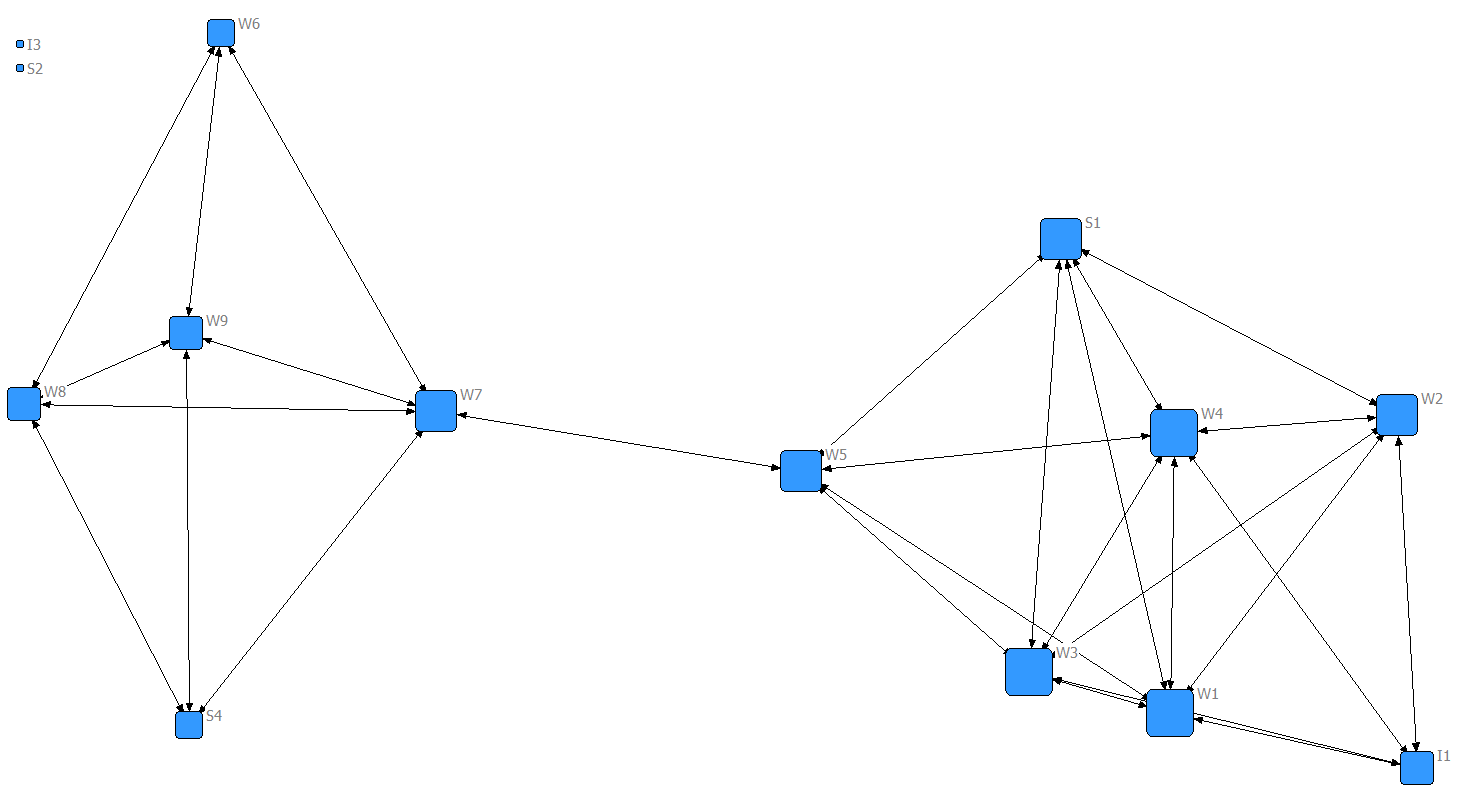 Betweenness centrality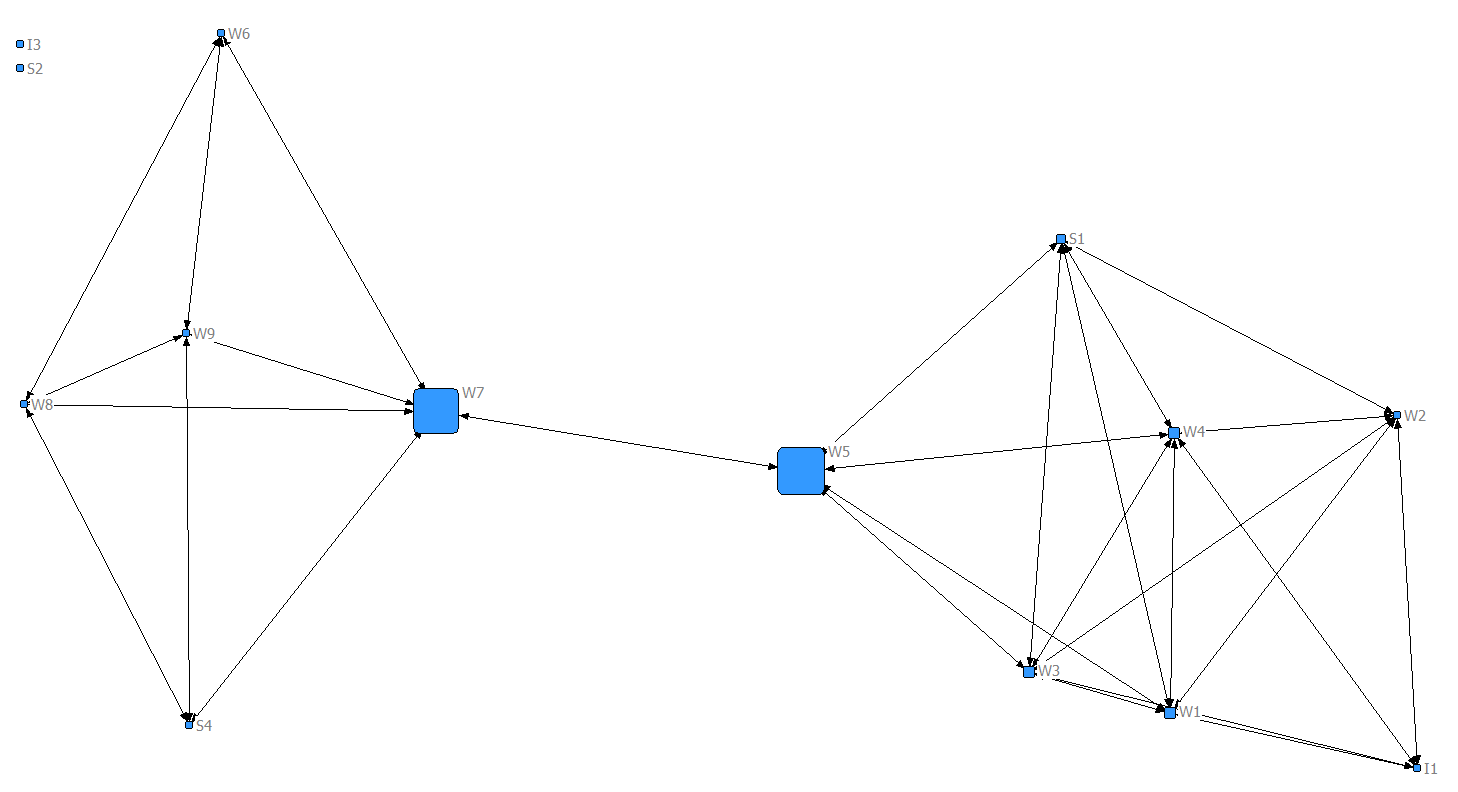 Closeness centrality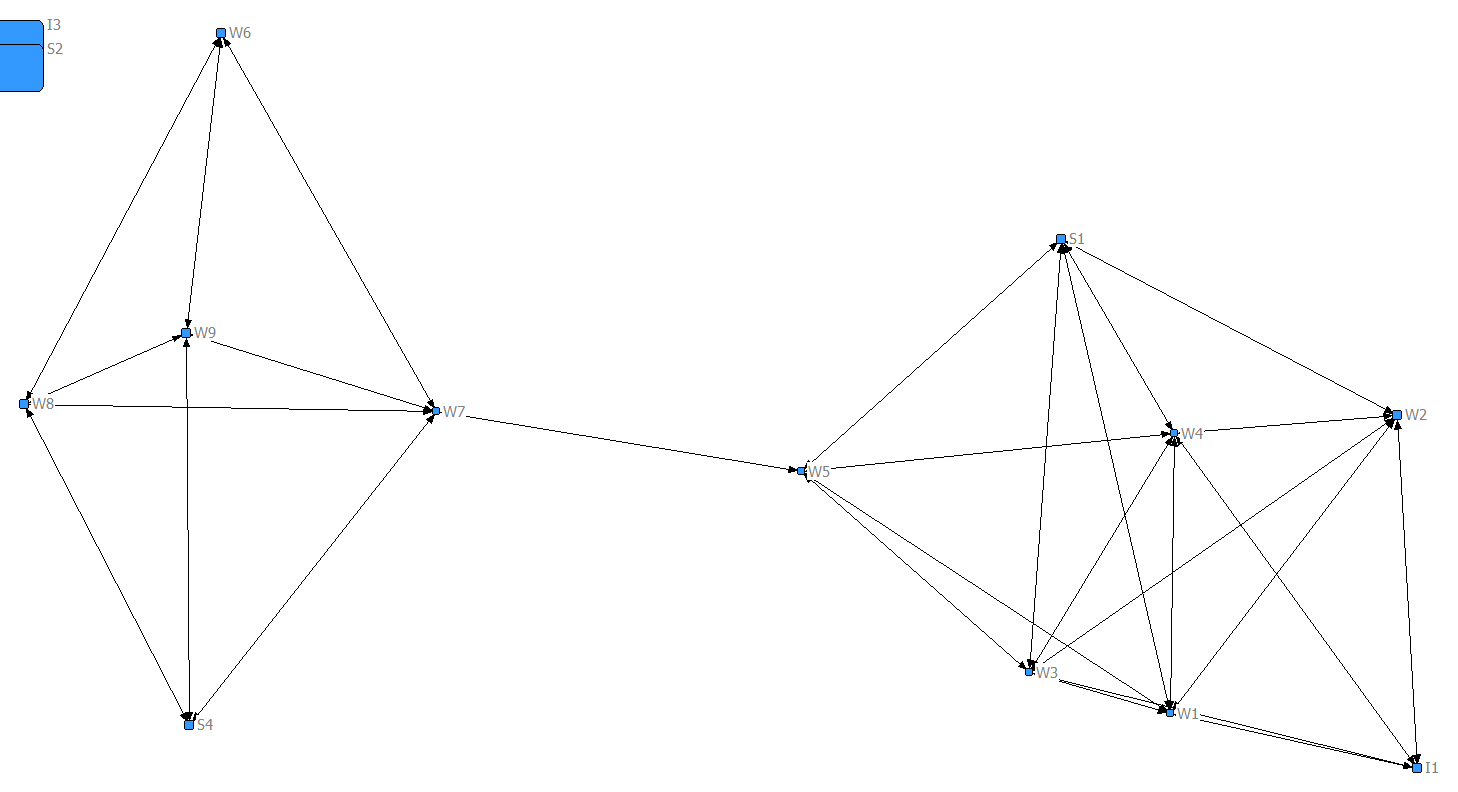 Eigenvector centrality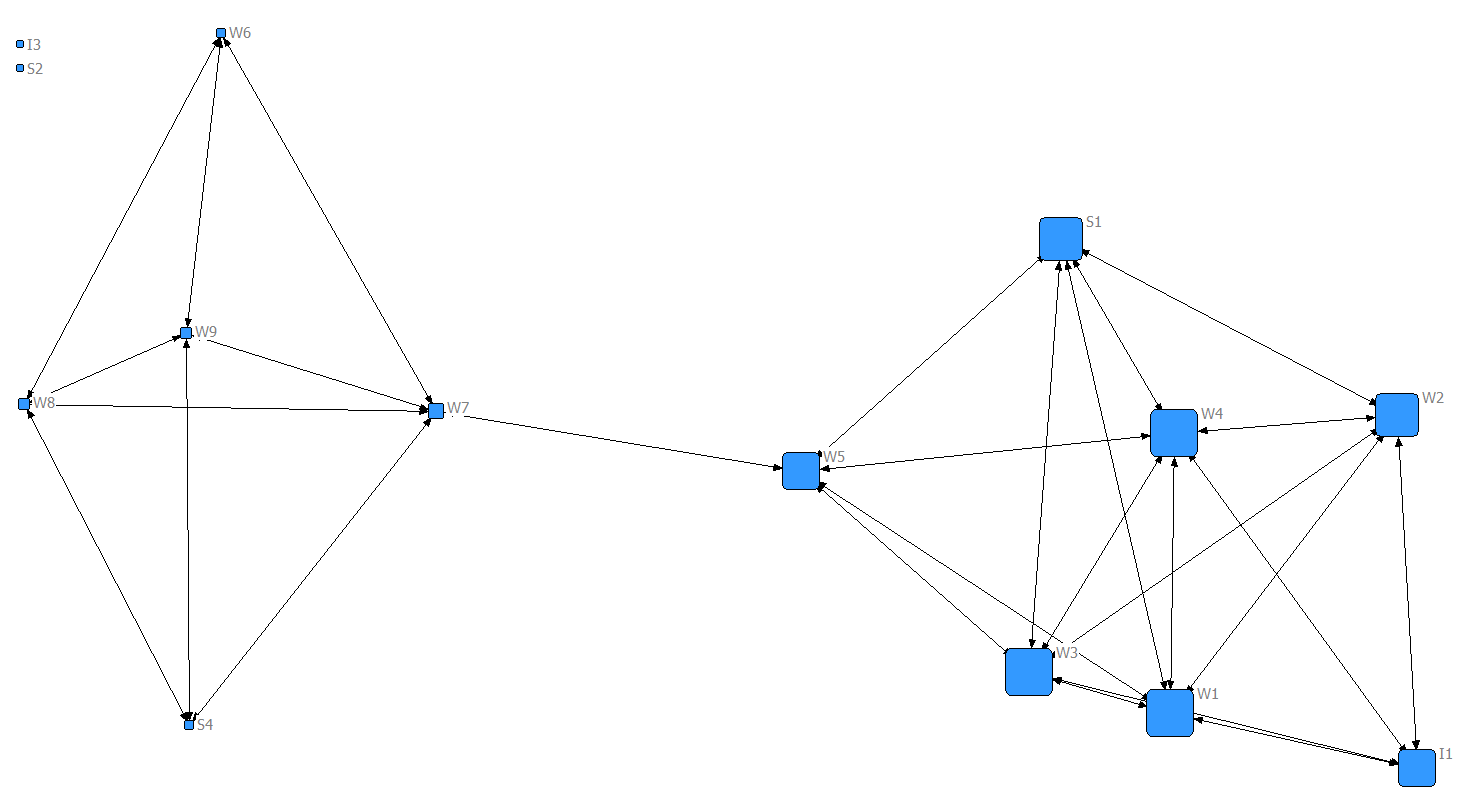 Now run Centrality multiple measures in UCINET using Network | Centrality | Multiple Measures.  Be sure to indicate you want “Raw” scores.MULTIPLE CENTRALITY MEASURES--------------------------------------------------------------------------------Input dataset:                          WIRING-RDGAM (C:\Users\kihojun\Documents\UCINET data\WIRING-RDGAM)Output dataset:                         WIRING-RDGAM-cent (C:\Users\kihojun\Documents\UCINET data\WIRING-RDGAM-cent)Treat data as:                          Auto-detectType of scores to output:               Raw scoresUndefined dist in closeness:            replace with max dist + 1Network RDGAM is directed? NOValue of Beta was:                      0.188805369194129Centrality Measures               1        2        3        4        5        6        7        8        9          Degree   2local   BonPwr    2Step      ARD Closenes Eigenvec  Between 2StepBet        -------- -------- -------- -------- -------- -------- -------- -------- --------  1 I1     4.000   23.000  911.060    6.000    6.333   37.000    0.307    0.000    0.000  2 I3     0.000    0.000    0.000    0.000    0.000   65.000    0.000    0.000    0.000  3 W1     6.000   31.000 1239.520    7.000    7.833   30.000    0.417    3.750    0.833  4 W2     5.000   27.000 1085.647    6.000    6.833   36.000    0.365    0.250    0.250  5 W3     6.000   31.000 1239.520    7.000    7.833   30.000    0.417    3.750    0.833  6 W4     6.000   31.000 1239.520    7.000    7.833   30.000    0.417    3.750    0.833  7 W5     5.000   28.000  963.556   11.000    8.000   27.000    0.323   30.000    4.000  8 W6     3.000   13.000   94.662    5.000    5.833   37.000    0.029    0.000    0.000  9 W7     5.000   19.000  264.410    9.000    7.667   29.000    0.085   28.333    4.333 10 W8     4.000   15.000  110.538    5.000    6.333   36.000    0.033    0.333    0.333 11 W9     4.000   15.000  110.538    5.000    6.333   36.000    0.033    0.333    0.333 12 S1     5.000   28.000 1093.985    7.000    7.333   31.000    0.368    1.500    0.250 13 S2     0.000    0.000    0.000    0.000    0.000   65.000    0.000    0.000    0.000 14 S4     3.000   13.000   94.662    5.000    5.833   37.000    0.029    0.000    0.000Based on diagrams and UCINET output, we can tell as follows:First of all, with respect to degree centrality, W1, W3, and W4 have the greatest degree, which means that they might be regarded as the most influential. Second, regarding betweenness centrality, W5 and W7 are in a favored position to the extent that the actor falls on the geodesic paths between other pairs of actors in the network. In other words, the more people depend on a specific node to make connections with other nodes, the more power that node has. We can check this by looking at diagram. Third, according to definition of Freeman, large numbers of closeness indicate that a node is highly peripheral (I3, S2), while small numbers indicate that a node is more central. We can check this through looking at diagram. Finally, eigenvector centrality scores show that W1, W3, and W4 are connected to other nodes that are themselves well connected. Compare the profile of W1 with W5 across all measures. Note that W1 is stronger in eigenvector while W5 is stronger on betweenness. Interpret this result          Degree   2local   BonPwr    2Step      ARD Closenes Eigenvec  Between 2StepBet        -------- -------- -------- -------- -------- -------- -------- -------- --------  1 I1     4.000   23.000  911.060    6.000    6.333   37.000    0.307    0.000    0.000  2 I3     0.000    0.000    0.000    0.000    0.000   65.000    0.000    0.000    0.000  3 W1     6.000   31.000 1239.520    7.000    7.833   30.000    0.417    3.750    0.833  4 W2     5.000   27.000 1085.647    6.000    6.833   36.000    0.365    0.250    0.250  5 W3     6.000   31.000 1239.520    7.000    7.833   30.000    0.417    3.750    0.833  6 W4     6.000   31.000 1239.520    7.000    7.833   30.000    0.417    3.750    0.833  7 W5     5.000   28.000  963.556   11.000    8.000   27.000    0.323   30.000    4.000  8 W6     3.000   13.000   94.662    5.000    5.833   37.000    0.029    0.000    0.000  9 W7     5.000   19.000  264.410    9.000    7.667   29.000    0.085   28.333    4.333 10 W8     4.000   15.000  110.538    5.000    6.333   36.000    0.033    0.333    0.333 11 W9     4.000   15.000  110.538    5.000    6.333   36.000    0.033    0.333    0.333 12 S1     5.000   28.000 1093.985    7.000    7.333   31.000    0.368    1.500    0.250 13 S2     0.000    0.000    0.000    0.000    0.000   65.000    0.000    0.000    0.000 14 S4     3.000   13.000   94.662    5.000    5.833   37.000    0.029    0.000    0.000Betweennes centrality is a measure of how often a given node falls along the shortest path between two other nodes. In other words, it is, loosely, the extent to which a given node is along the shortest paths of between all pairs of nodes. It is often interpreted as control over flows. Therefore, we can interpret W5 is the most influential node in terms of control over flows of information or something valuable. With respect to eigenvector, a node has high eigenvector score to the extent it is connected to many nodes who themselves have high scores. It is often interpreted as popularity or status – have ties not just to many others but many well-connected others. Therefore, we might interpret that W1 is the most famous or popular node in this network. Compare W5 with W7. They have same degree yet differ on eigenvector centrality. Why is W7 so much weaker on eigenvector centrality?         Degree   2local   BonPwr    2Step      ARD Closenes Eigenvec  Between 2StepBet        -------- -------- -------- -------- -------- -------- -------- -------- --------  1 I1     4.000   23.000  911.060    6.000    6.333   37.000    0.307    0.000    0.000  2 I3     0.000    0.000    0.000    0.000    0.000   65.000    0.000    0.000    0.000  3 W1     6.000   31.000 1239.520    7.000    7.833   30.000    0.417    3.750    0.833  4 W2     5.000   27.000 1085.647    6.000    6.833   36.000    0.365    0.250    0.250  5 W3     6.000   31.000 1239.520    7.000    7.833   30.000    0.417    3.750    0.833  6 W4     6.000   31.000 1239.520    7.000    7.833   30.000    0.417    3.750    0.833  7 W5     5.000   28.000  963.556   11.000    8.000   27.000    0.323   30.000    4.000  8 W6     3.000   13.000   94.662    5.000    5.833   37.000    0.029    0.000    0.000  9 W7     5.000   19.000  264.410    9.000    7.667   29.000    0.085   28.333    4.333 10 W8     4.000   15.000  110.538    5.000    6.333   36.000    0.033    0.333    0.333 11 W9     4.000   15.000  110.538    5.000    6.333   36.000    0.033    0.333    0.333 12 S1     5.000   28.000 1093.985    7.000    7.333   31.000    0.368    1.500    0.250 13 S2     0.000    0.000    0.000    0.000    0.000   65.000    0.000    0.000    0.000 14 S4     3.000   13.000   94.662    5.000    5.833   37.000    0.029    0.000    0.000A node with high eigenvector centrality is connected to nodes that are well connected to other nodes in network. Comparing W5 with W7, W5 is connected to nodes that have more connections to others than W7.  According to netdraw diagram, we can also find the nodes that W5 is connected to are relatively well connected to others in the network. Remove isolates using Data | Remove | Remove Isolates on RDGAM and recalculate centrality measures on the resultant data set, making sure to use whatever you specify as an Output dataset when removing isolates as the input dataset for calculating centrality. (That is, when you remove isolates, it creates a NEW dataset, and RDGAM will still have the isolates.  Run it on the new file.)Centrality output before removing isolates          Degree   2local   BonPwr    2Step      ARD Closenes Eigenvec  Between 2StepBet        -------- -------- -------- -------- -------- -------- -------- -------- --------  1 I1     4.000   23.000  911.060    6.000    6.333   37.000    0.307    0.000    0.000  2 I3     0.000    0.000    0.000    0.000    0.000   65.000    0.000    0.000    0.000  3 W1     6.000   31.000 1239.520    7.000    7.833   30.000    0.417    3.750    0.833  4 W2     5.000   27.000 1085.647    6.000    6.833   36.000    0.365    0.250    0.250  5 W3     6.000   31.000 1239.520    7.000    7.833   30.000    0.417    3.750    0.833  6 W4     6.000   31.000 1239.520    7.000    7.833   30.000    0.417    3.750    0.833  7 W5     5.000   28.000  963.556   11.000    8.000   27.000    0.323   30.000    4.000  8 W6     3.000   13.000   94.662    5.000    5.833   37.000    0.029    0.000    0.000  9 W7     5.000   19.000  264.410    9.000    7.667   29.000    0.085   28.333    4.333 10 W8     4.000   15.000  110.538    5.000    6.333   36.000    0.033    0.333    0.333 11 W9     4.000   15.000  110.538    5.000    6.333   36.000    0.033    0.333    0.333 12 S1     5.000   28.000 1093.985    7.000    7.333   31.000    0.368    1.500    0.250 13 S2     0.000    0.000    0.000    0.000    0.000   65.000    0.000    0.000    0.000 14 S4     3.000   13.000   94.662    5.000    5.833   37.000    0.029    0.000    0.000Centrality output after removing isolates          Degree   BonPwr    2Step      ARD Closenes Eigenvec  Between 2StepBet        -------- -------- -------- -------- -------- -------- -------- --------  1 I1     4.000  911.060    6.000    6.333   27.000    0.307    0.000    0.000  2 W1     6.000 1239.520    7.000    7.833   20.000    0.417    3.750    0.833  3 W2     5.000 1085.647    6.000    6.833   26.000    0.365    0.250    0.250  4 W3     6.000 1239.520    7.000    7.833   20.000    0.417    3.750    0.833  5 W4     6.000 1239.520    7.000    7.833   20.000    0.417    3.750    0.833  6 W5     5.000  963.556   11.000    8.000   17.000    0.323   30.000    4.000  7 W6     3.000   94.662    5.000    5.833   27.000    0.029    0.000    0.000  8 W7     5.000  264.410    9.000    7.667   19.000    0.085   28.333    4.333  9 W8     4.000  110.538    5.000    6.333   26.000    0.033    0.333    0.333 10 W9     4.000  110.538    5.000    6.333   26.000    0.033    0.333    0.333 11 S1     5.000 1093.985    7.000    7.333   21.000    0.368    1.500    0.250 12 S4     3.000   94.662    5.000    5.833   27.000    0.029    0.000    0.000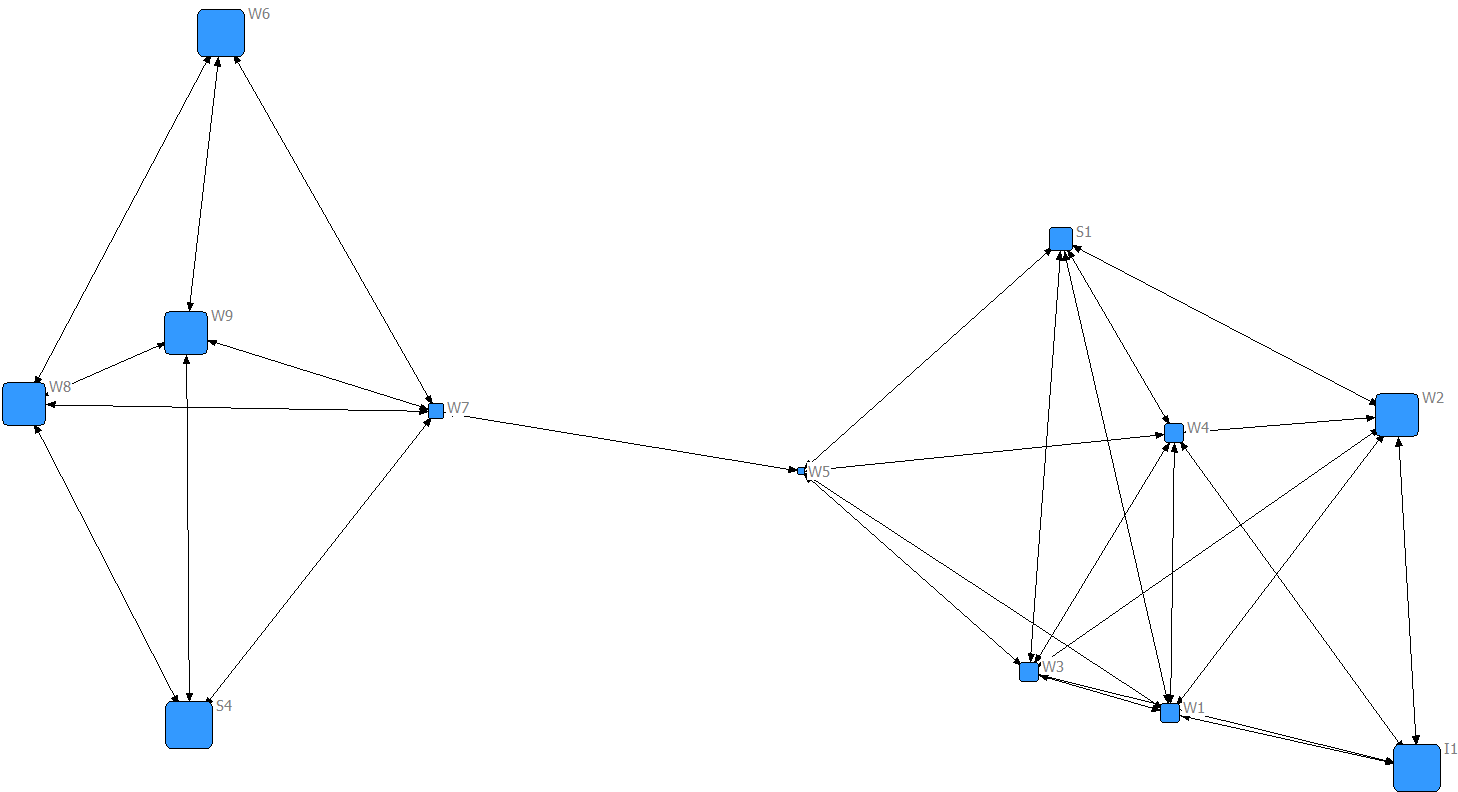 Compare the results for closeness centrality with those from the previous run.  (Use File | View Previous Output to see prior output).  What happened and why?The mean farness went from 51 on the unconnected network with isolates to 23 on the connected network with isolates removed.  You can also see the changes in individual measures for the network when you tell UCINET to substitute N for the missing distances.  The values in the previous two tables, however, used Diameter Plus+1, which is 5, so the numbers when down by 10 (because the diameter is 4, so it used 5 for the values for the two isolates).Directed Centrality using UCINET with PRISONa)   Open PRISON in Netdraw to familiarize yourself with the datab)   Using UCINET calculate Centrality measures, remembering that these are directed data.MULTIPLE CENTRALITY MEASURES--------------------------------------------------------------------------------Input dataset:                          PRISON (C:\Users\kihojun\Documents\UCINET data\PRISON)Output dataset:                         PRISON-cent (C:\Users\kihojun\Documents\UCINET data\PRISON-cent)Treat data as:                          DirectedType of scores to output:               Raw scoresUndefined dist in closeness:            replace with max dist + 1Value of Beta was:                      0.298764280458922Principal eigenvalue was:               0Centrality Measures               1        2        3        4        5        6        7        8        9          OutDeg    Indeg OutBonPw InBonPwr OutClose  InClose OutEigen  InEigen  Between        -------- -------- -------- -------- -------- -------- -------- -------- --------     1     2.000    0.000    4.805    0.000  724.000  792.000    1.000    0.198    0.000     2     3.000    1.000  454.749    6.180  426.000  501.000    0.000    0.126   83.198     3     3.000    1.000  509.908  110.925  477.000  380.000    0.000    0.000  115.500     4     1.000    4.000    2.930  589.367  735.000  325.000    0.000   -0.324    0.000     5     3.000    4.000    6.459  589.367  730.000  325.000    0.000   -0.324   50.700     6     1.000    2.000    3.002  395.344  737.000  366.000    0.000    0.188    2.000     7     1.000    4.000    1.945  246.499  771.000  273.000    0.000    0.232   38.167     8     8.000    5.000  362.353   54.783  390.000  395.000    0.000    0.126  627.050     9     3.000    3.000    6.702 1315.144  732.000  312.000    0.000    0.000  130.233    10     2.000    1.000  249.752    1.426  445.000  781.000    0.000    0.000   48.000    11     1.000    1.000   75.617    1.426  493.000  781.000    0.000    0.000    0.000    12     4.000    4.000  515.432   49.911  382.000  402.000    0.000    0.000  276.583    13     2.000    2.000  291.855   17.338  401.000  453.000    0.000    0.000  116.532    14     2.000    1.000   62.084    1.426  447.000  771.000    0.000    0.117   47.897    15     3.000    3.000  117.504   13.177  500.000  464.000    0.000    0.014    0.500    16     2.000    7.000  176.051   43.342  458.000  365.000    0.000   -0.126  368.667    17     2.000    3.000   89.704   13.177  501.000  464.000    0.000    0.014    0.000    18     4.000    3.000  794.907   19.619  415.000  447.000    0.000    0.000  106.867    19     0.000    1.000    0.000    1.000  792.000  781.000    0.000    0.019    0.000    20     3.000    3.000  753.639    9.288  420.000  495.000    0.000    0.271   97.783    21     2.000    6.000  320.059  367.933  458.000  327.000    0.000    0.000  256.000    22     3.000    2.000  767.192 2051.740  524.000  379.000    0.000   -0.006    0.000    23     3.000    2.000  648.496   30.074  436.000  420.000    0.000    0.023    3.333    24     3.000    3.000  648.496   93.966  436.000  368.000    0.000    0.139   55.333    25     0.000    2.000    0.000    3.846  792.000  538.000    0.000   -0.680    0.000    26     0.000    2.000    0.000    2.426  792.000  751.000    0.000    0.141    0.000    27     3.000    0.000  456.051    0.000  426.000  792.000    0.000   -0.117    0.000    28     3.000    4.000  236.662   32.430  491.000  413.000    0.000    0.207  141.100    29     1.000    2.000  109.258   18.793  436.000  442.000    0.000    0.045   64.500    30     5.000    5.000  592.551  481.974  403.000  296.000    0.000    0.009  883.229    31     4.000    0.000  153.610    0.000  489.000  792.000    0.000    0.112    0.000    32     3.000    1.000  325.334   80.124  398.000  383.000    0.000   -0.126  576.383    33     2.000    4.000  201.108  264.836  422.000  330.000    0.000    0.000  617.864    34     2.000    3.000  116.002   29.747  437.000  442.000    0.000    0.207  164.083    35     0.000    1.000    0.000   11.200  792.000  475.000    0.000    1.000    0.000    36     3.000    0.000  767.138    0.000  421.000  792.000    0.000    0.000    0.000    37     6.000    6.000  957.383  274.399  406.000  318.000    0.000    0.117  615.692    38     1.000    1.000   53.747    1.426  468.000  781.000    0.000    0.000    0.000    39     4.000    1.000  329.102    8.415  492.000  500.000    0.000   -0.005    0.000    40     2.000    2.000    3.162  135.095  770.000  280.000    0.000   -0.009   32.033    41     5.000    5.000 1009.115   46.340  393.000  398.000    0.000   -0.271  371.216    42     2.000    2.000  144.915   16.375  424.000  493.000    0.000    0.081   56.000    43     2.000    2.000  582.506   83.981  428.000  365.000    0.000   -0.276  291.430    44     3.000    1.000  176.551    1.426  418.000  781.000    0.000    0.000   50.000    45     4.000    3.000  708.456   25.481  397.000  447.000    0.000    0.005  175.683    46     3.000    4.000  117.504   20.886  500.000  414.000    0.000   -0.126  125.500    47     2.000    6.000  235.445   32.181  494.000  423.000    0.000   -0.203  126.517    48     2.000    6.000  465.065  260.690  434.000  309.000    0.000   -0.302  355.821    49     4.000    4.000  807.855 3407.193  481.000  337.000    0.000    0.136  183.567    50     3.000    1.000  233.174    1.426  404.000  771.000    0.000   -0.126   90.500    51     1.000    4.000   71.343   21.967  539.000  411.000    0.000   -0.063   81.517    52     3.000    8.000  554.674  993.122  420.000  293.000    0.000    0.392  762.046    53     3.000    0.000  108.449    0.000  453.000  792.000    0.000    0.000    0.000    54     5.000    3.000  544.706   24.817  452.000  447.000    0.000    0.000  267.167    55     4.000    7.000  933.909 2478.430  449.000  298.000    0.000    0.006  609.834    56     4.000    7.000  982.796 3453.533  486.000  327.000    0.000   -0.136  132.908    57     1.000    4.000    1.945  198.984  771.000  259.000    0.000   -0.232   51.867    58     3.000    2.000  257.986   18.367  396.000  444.000    0.000   -0.207   94.667    59     2.000    1.000   79.534    1.426  425.000  781.000    0.000    0.000   46.000    60     2.000    1.000   26.343    1.426  468.000  781.000    0.000    0.000    2.500    61     4.000    1.000  393.828   34.141  474.000  432.000    0.000    0.000   59.000    62     5.000    1.000  432.140    1.426  363.000  781.000    0.000    0.000   15.000    63     5.000    0.000  681.152    0.000  392.000  792.000    0.000   -0.139    0.000    64     3.000    4.000  767.192 3407.193  524.000  337.000    0.000    0.136   19.792    65     2.000    0.000   79.077    0.000  426.000  792.000    0.000   -0.126    0.000    66     3.000    1.000  307.415    1.426  390.000  781.000    0.000    0.000    3.333    67     2.000    4.000  341.102  309.527  434.000  322.000    0.000    0.000  149.907c)   Identify which individuals have the most friends in this dataset.  (What measure(s) did you use to identity them, and why?)For directed data, the adjacency matrix is not always symmetric. Therefore, the row and column sums may be different. Generally, outdegree counts the number of outgoing ties whereas indegree counts the number of incoming ties. In this case, interpretation of this asymmetric data depends on what kind of social relation we explore. For example, you might interpret outdegree of friendship ties as the ‘gregariousness’ of the node, whereas the indegree as the ‘popularity’ of the node. Therefore, if you use ‘indegree’ of ties to identify which individuals have the most friends, you interpret ‘friendship’ as ‘popularity of individuals.’3)  Directed Centrality using NetDraw with PRISONa)  Open PRISON in Netdrawb)  Using NetDraw calculate Centrality measures under Analysis | Centrality measures.  Tell the 
	routine you have directed data.c)  Resize the nodes based on various Centrality measures. (don’t worry about measures we didn’t 
	talk about).After you run the centrality measures you should be able to click the “Size” box on the “Nodes” tab then click through the different types of centrality.  InDegree centrality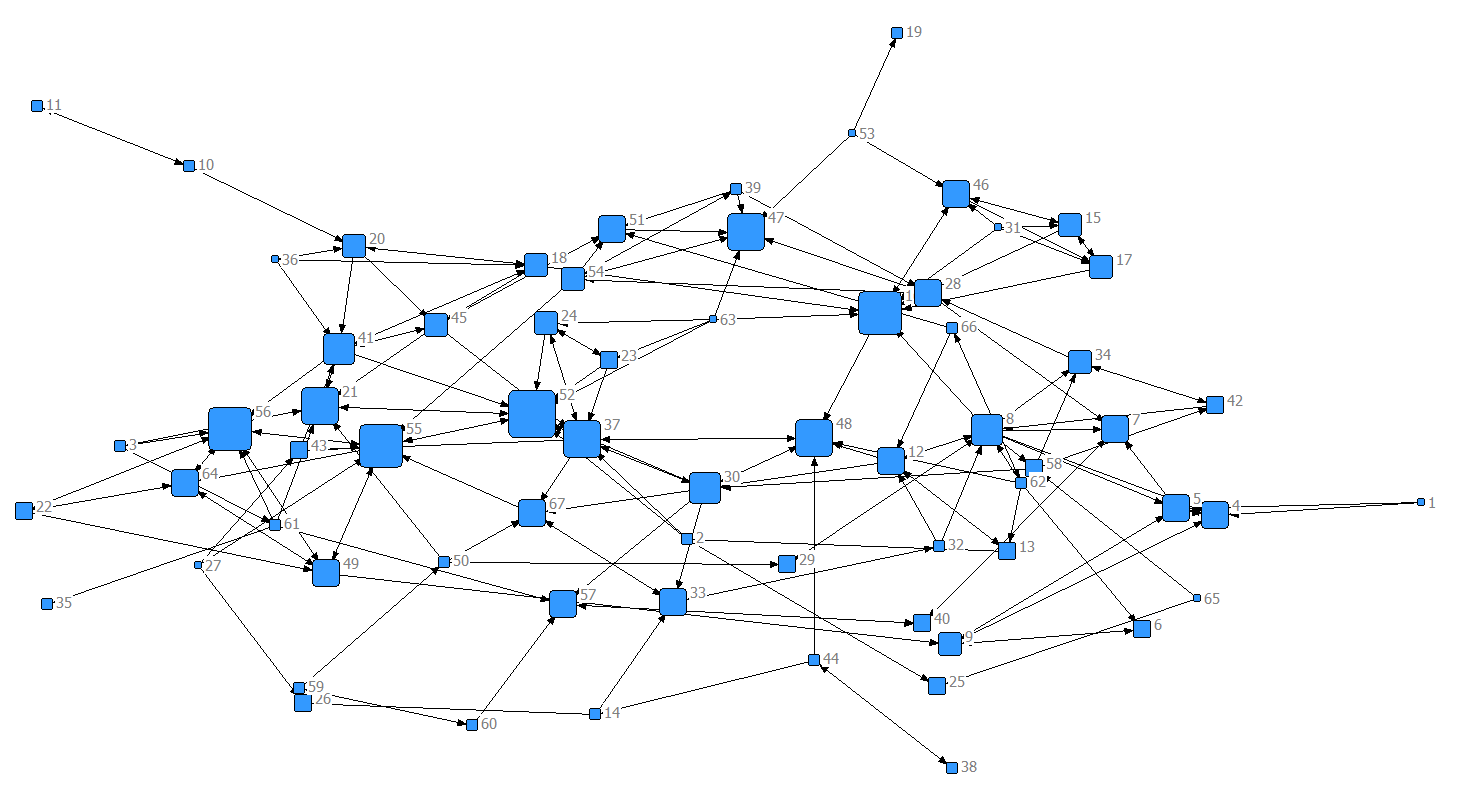 OutDegree centrality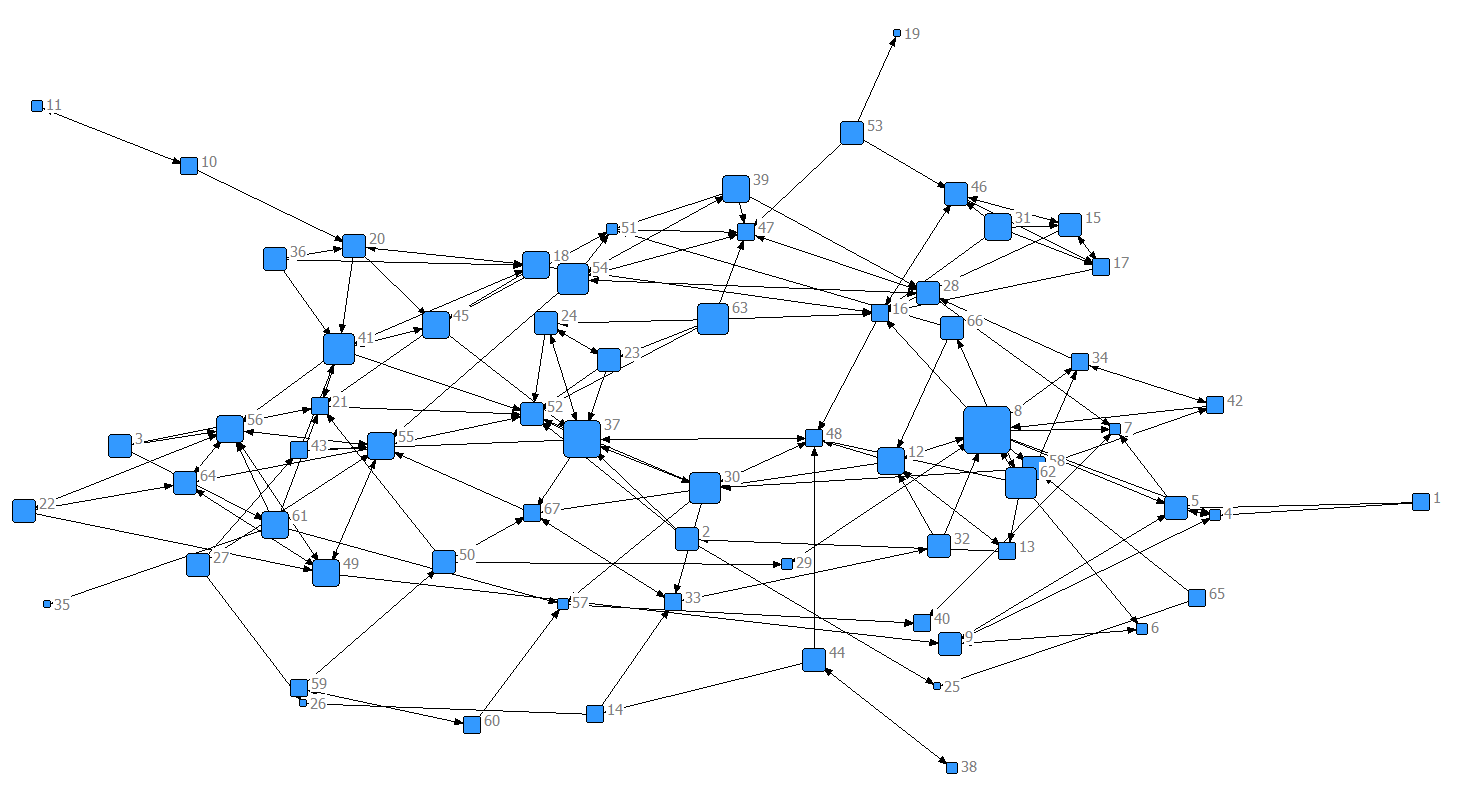 Betweenness centrality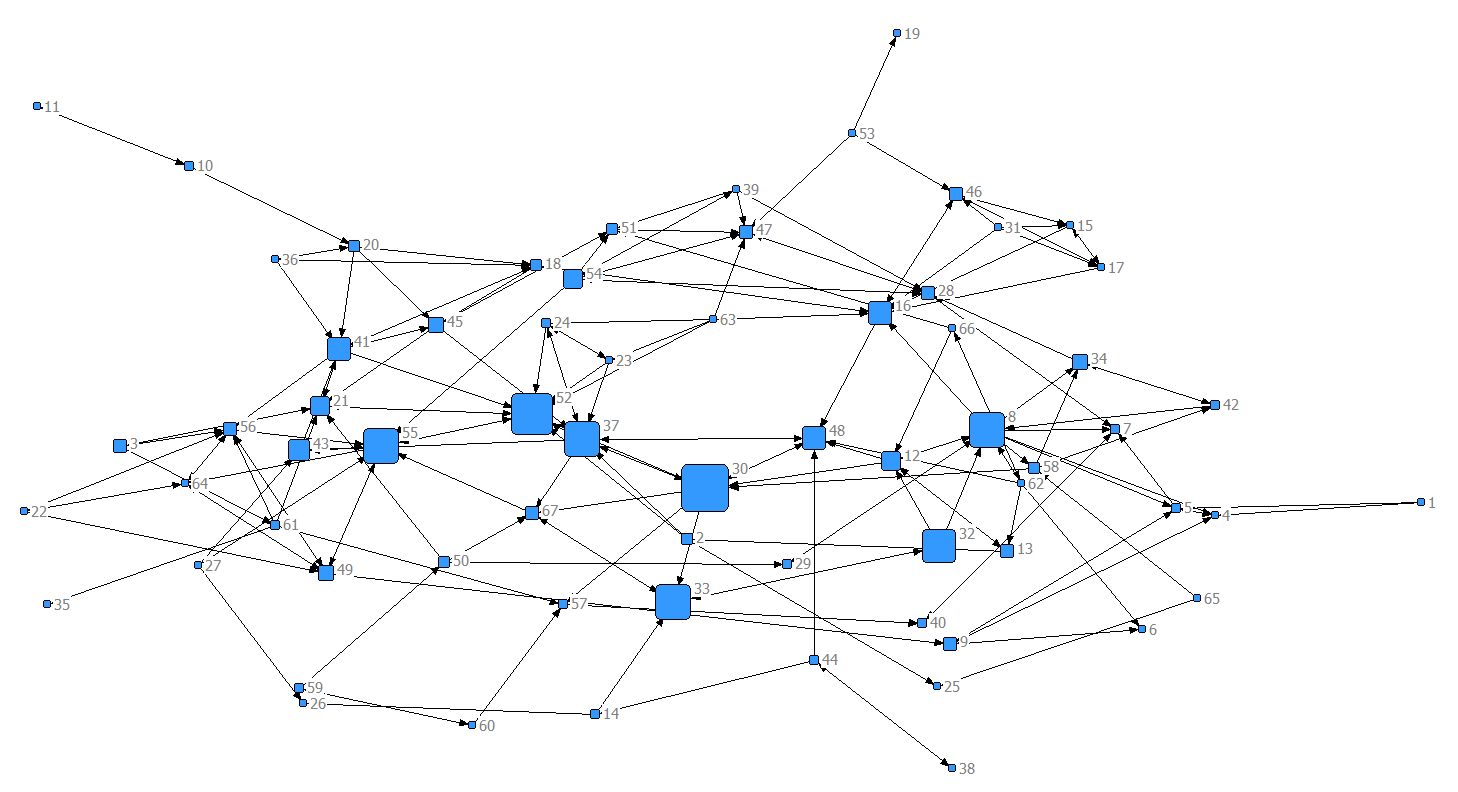 InCloseness centrality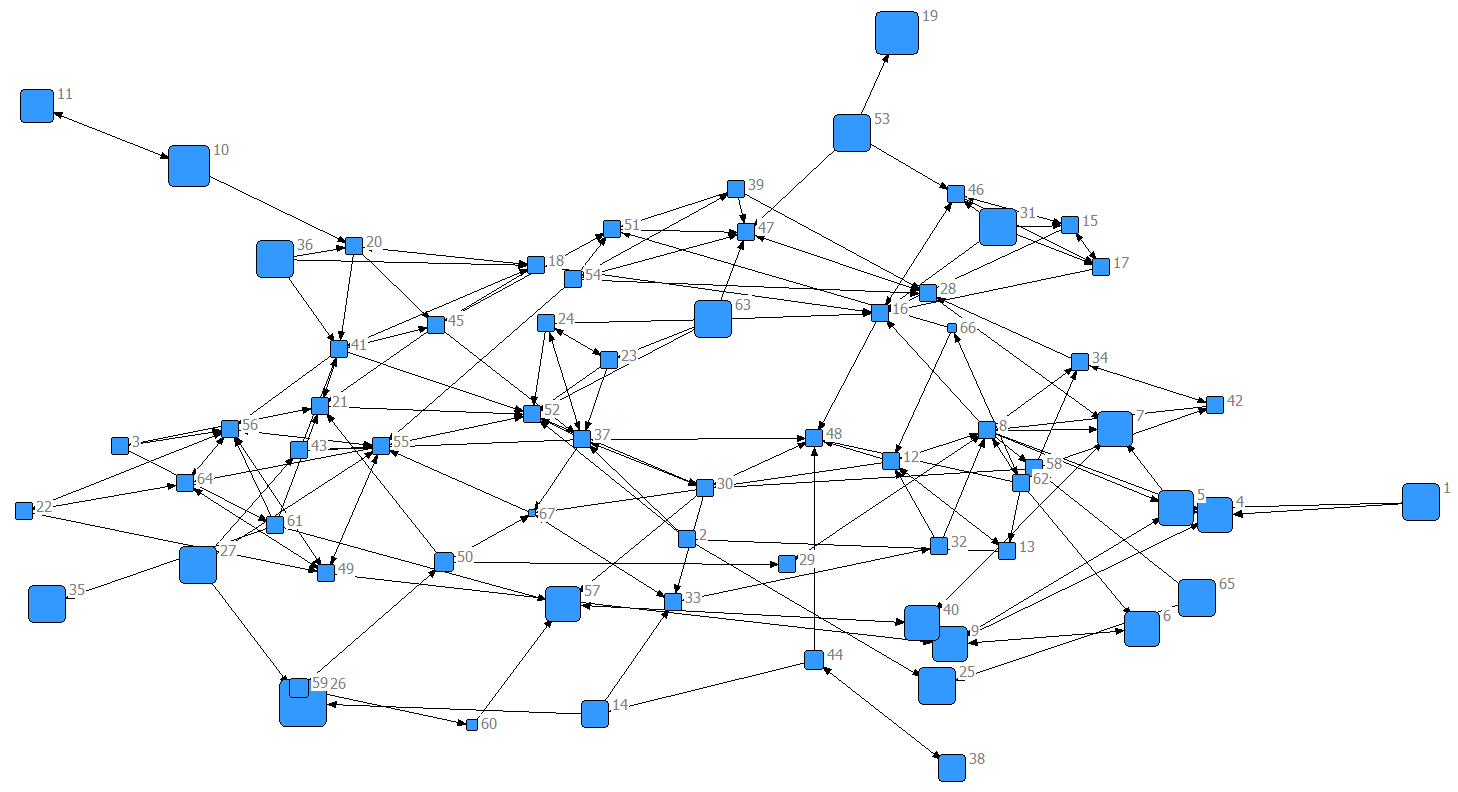 OutCloseness centrality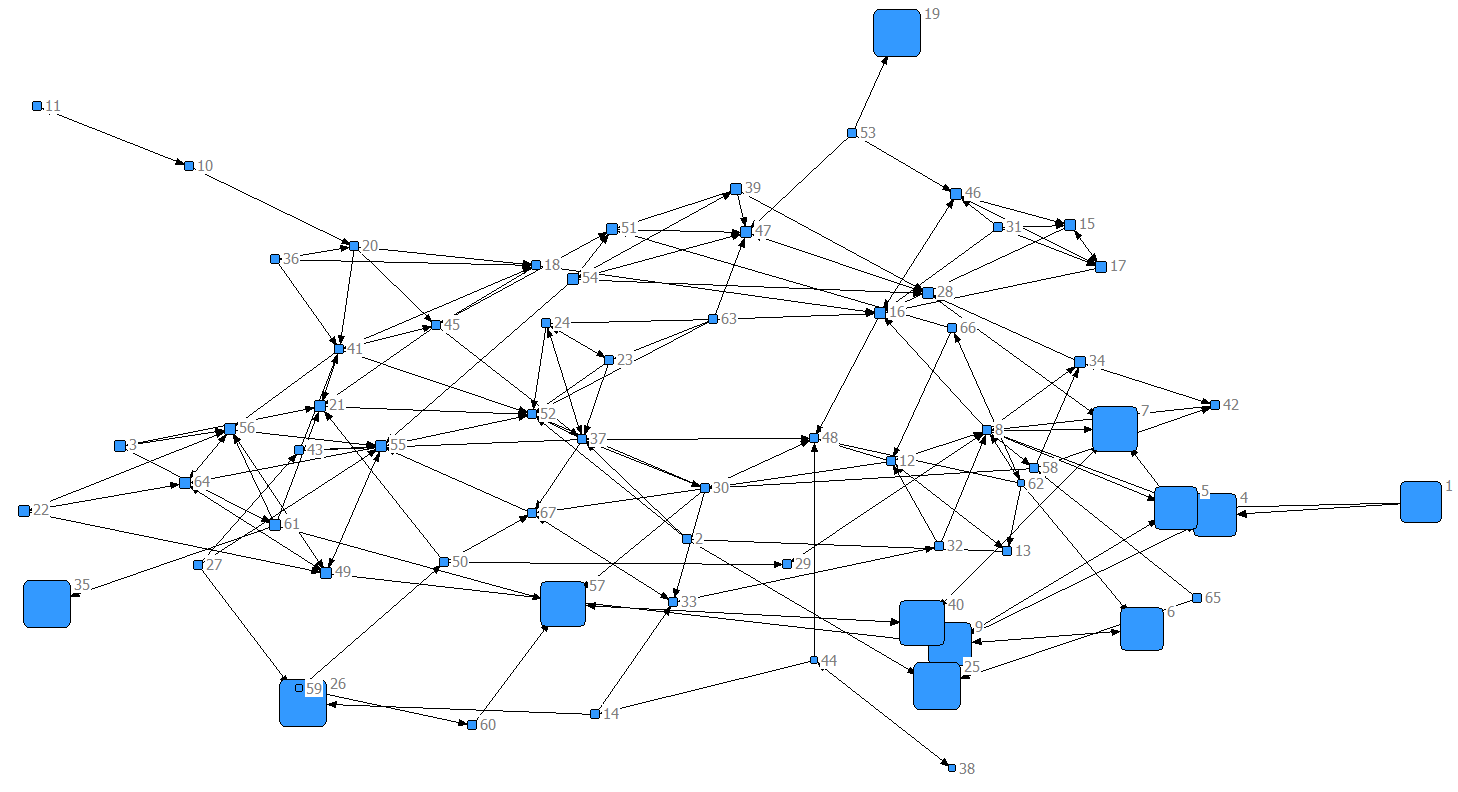 InEigenvector centrality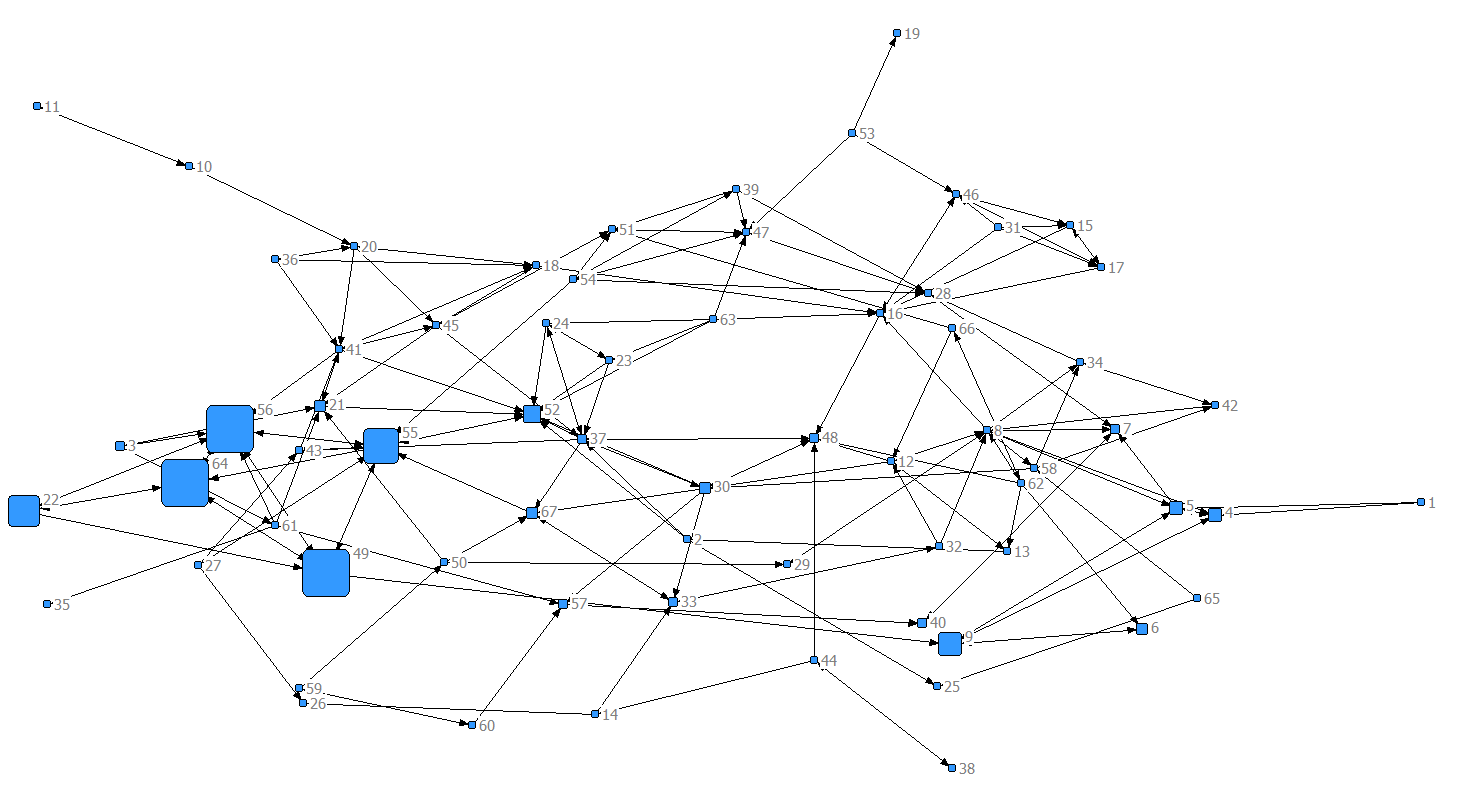 OutEigenvector centrality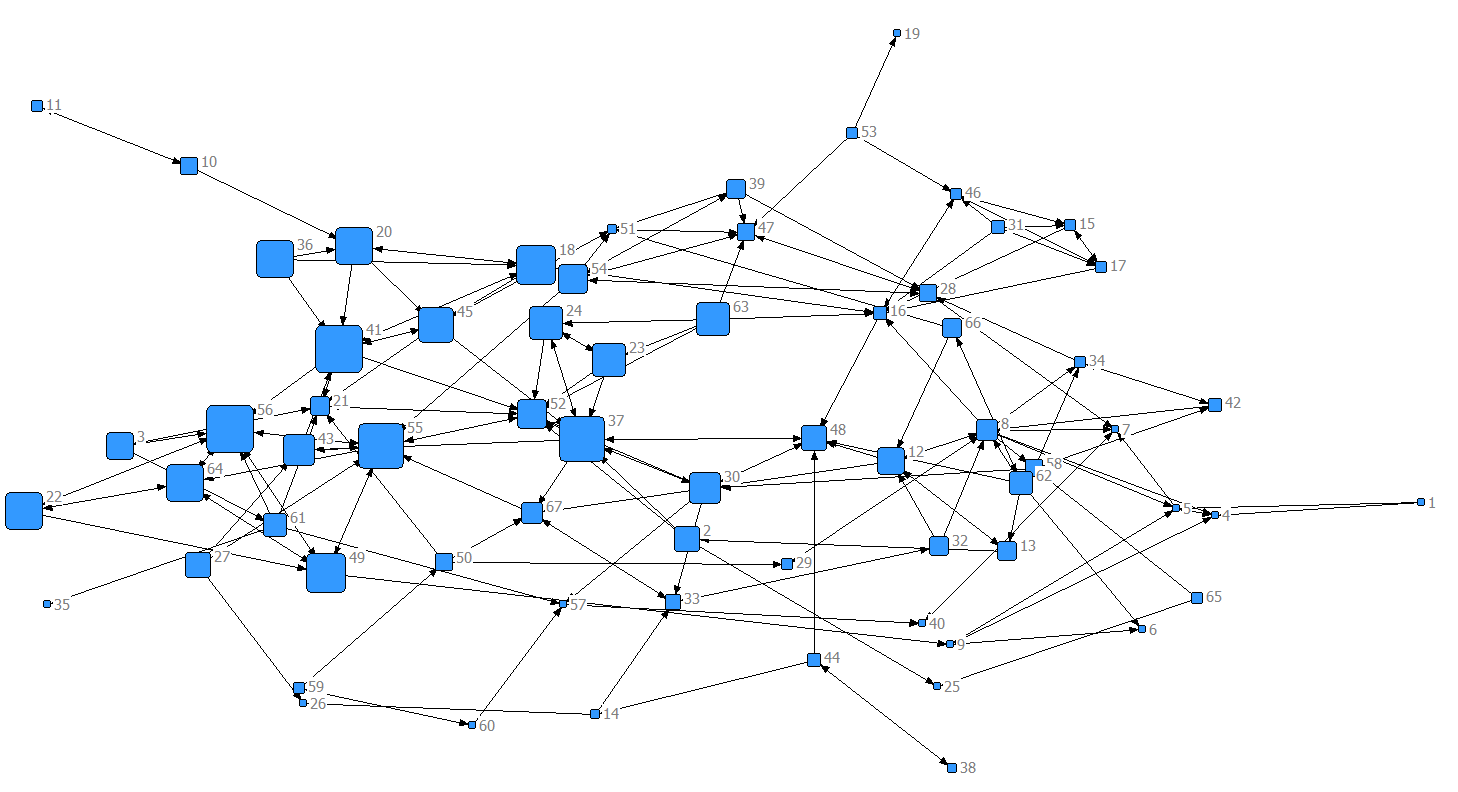 d)  Identify which individuals list the most number of friends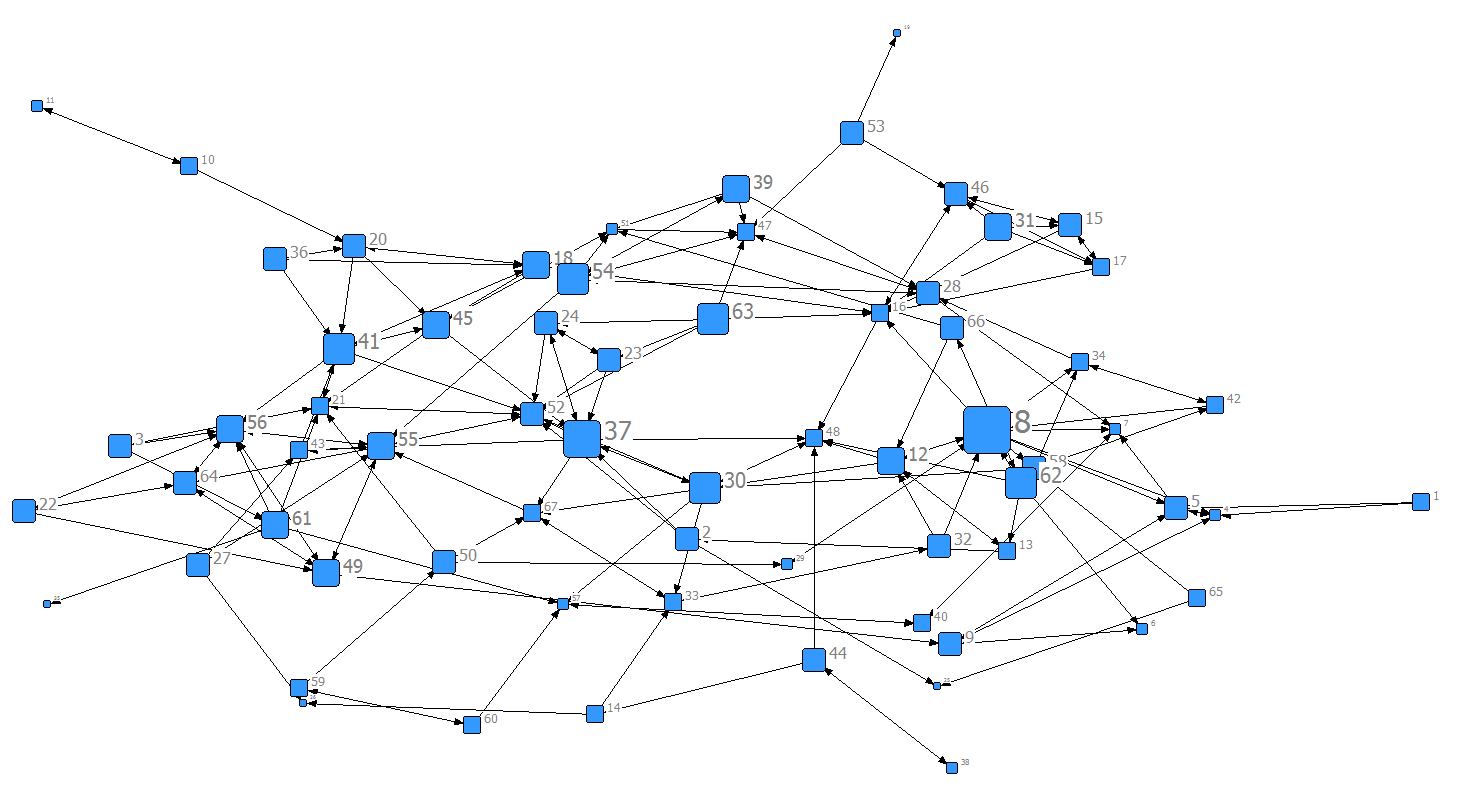 Outdegree centrality would be the correct centrality measure to choose.  It is based on who nominated the most other people. You can tell by sizing your network by outdegree that node 8 has the highest outdegree. To get a more refined idea of who the nodes are with most outdegree you can also uncheck the boxes in the nodes tab to only show individuals with the 5 or greater outdegree. e)  Identify which individuals are listed as friends by the most number of others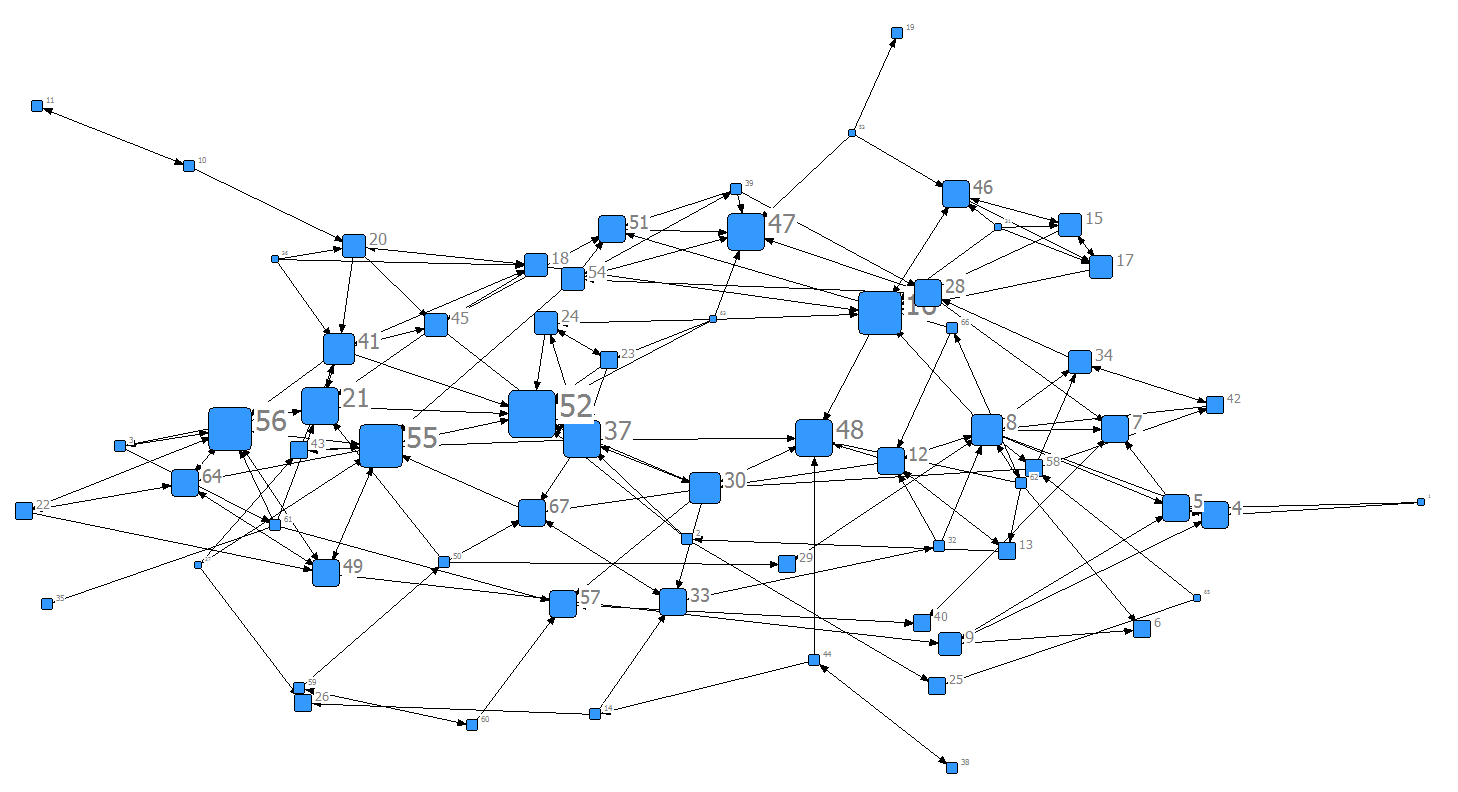 Indegree would be the type of centrality that identified who received the most nominations by others.Repeat what you did for step D with indegree.  You should find node 53 has the highest indegree (8) followed by 16,55, and 56 (all with 7).FREEMAN DEGREE CENTRALITY              1     2     3     4           Outde Indeg nOutd nInde               g          eg     g           ----- ----- ----- -----        1  2.000 0.000 0.030 0.000        2  3.000 1.000 0.045 0.015        3  3.000 1.000 0.045 0.015        4  1.000 4.000 0.015 0.061        5  3.000 4.000 0.045 0.061        6  1.000 2.000 0.015 0.030        7  1.000 4.000 0.015 0.061        8  8.000 5.000 0.121 0.076        9  3.000 3.000 0.045 0.045       10  2.000 1.000 0.030 0.015       11  1.000 1.000 0.015 0.015       12  4.000 4.000 0.061 0.061       13  2.000 2.000 0.030 0.030       14  2.000 1.000 0.030 0.015       15  3.000 3.000 0.045 0.045       16  2.000 7.000 0.030 0.106       17  2.000 3.000 0.030 0.045       18  4.000 3.000 0.061 0.045       19  0.000 1.000 0.000 0.015       20  3.000 3.000 0.045 0.045       21  2.000 6.000 0.030 0.091       22  3.000 2.000 0.045 0.030       23  3.000 2.000 0.045 0.030       24  3.000 3.000 0.045 0.045       25  0.000 2.000 0.000 0.030       26  0.000 2.000 0.000 0.030       27  3.000 0.000 0.045 0.000       28  3.000 4.000 0.045 0.061       29  1.000 2.000 0.015 0.030       30  5.000 5.000 0.076 0.076       31  4.000 0.000 0.061 0.000       32  3.000 1.000 0.045 0.015       33  2.000 4.000 0.030 0.061       34  2.000 3.000 0.030 0.045       35  0.000 1.000 0.000 0.015       36  3.000 0.000 0.045 0.000       37  6.000 6.000 0.091 0.091       38  1.000 1.000 0.015 0.015       39  4.000 1.000 0.061 0.015       40  2.000 2.000 0.030 0.030       41  5.000 5.000 0.076 0.076       42  2.000 2.000 0.030 0.030       43  2.000 2.000 0.030 0.030       44  3.000 1.000 0.045 0.015       45  4.000 3.000 0.061 0.045       46  3.000 4.000 0.045 0.061       47  2.000 6.000 0.030 0.091       48  2.000 6.000 0.030 0.091       49  4.000 4.000 0.061 0.061       50  3.000 1.000 0.045 0.015       51  1.000 4.000 0.015 0.061       52  3.000 8.000 0.045 0.121       53  3.000 0.000 0.045 0.000       54  5.000 3.000 0.076 0.045       55  4.000 7.000 0.061 0.106       56  4.000 7.000 0.061 0.106       57  1.000 4.000 0.015 0.061       58  3.000 2.000 0.045 0.030       59  2.000 1.000 0.030 0.015       60  2.000 1.000 0.030 0.015       61  4.000 1.000 0.061 0.015       62  5.000 1.000 0.076 0.015       63  5.000 0.000 0.076 0.000       64  3.000 4.000 0.045 0.061       65  2.000 0.000 0.030 0.000       66  3.000 1.000 0.045 0.015       67  2.000 4.000 0.030 0.0614)  Directed Centrality using UCINET with DRUGNETOpen DRUGNET in NetDraw to familiarize yourself with the dataUsing UCINET identify which individuals are at highest risk of contracting a disease based on their needle sharing habits.Drugnet is a needle sharing network taking from a US city.  Needles are either given (out-arrows), received (in arrows), or traded (bi-directional arrows).First, consider what measures of Centrality to use based on the data and problem.  We can use eigenvector centrality to identify individuals at higher risk of contracting a disease. In the case of directed network, we could interpret left eigenvector (columns) is popularity, whereas right eigenvector (rows) is influence. Therefore, we can interpret eigenvector centrality as a measure of popularity. In addition, we could also view eigenvector centrality as a measure of risk. Therefore, by looking at eigenvector centrality score, we could identify individuals who are at highest risk of contracting a disease. However, we should remember it is better to use beta centrality as a substitute for eigenvector centrality. Therefore, we could identify that node 150, 171, 173 are at highest risk of contracting a disease by looking at beta centrality score and eigenvector centrality. We could also identify those individuals through two diagrams. On the other hand, indegree centrality shows the individuals who are receiving the most needles from other and at the most immediate risk of contracting a pathogen that travels by needles.  Betweeness centrality also shows the individuals who are most necessary for flows through the network, such as disease, to pass through to get to others.  These individuals may not be at high risk themselves but if you wanted to prevent a disease from traveling through the network they would be important to intervene with.

FREEMAN'S DEGREE CENTRALITY MEASURES--------------------------------------------------------------------------------Diagonal valid?                         NOModel:                                  ASYMMETRICInput dataset:                          drugnet (C:\Users\Adam\Documents\UCINET data\drugnet)                       1            2            3            4               OutDegree     InDegree    NrmOutDeg     NrmInDeg            ------------ ------------ ------------ ------------   55   55          5.00         3.00         1.71         1.03   31   31          5.00         4.00         1.71         1.37   50   50          5.00        10.00         1.71         3.42   58   58          5.00         2.00         1.71         0.68   82   83          5.00         1.00         1.71         0.34   49   49          5.00         1.00         1.71         0.34  148  150          4.00         4.00         1.37         1.37  190  192          4.00         0.00         1.37         0.00   66   66          4.00         0.00         1.37         0.00  170  172          4.00         1.00         1.37         0.34  146  148          4.00         1.00         1.37         0.34   64   64          4.00         8.00         1.37         2.74  214  216          4.00         1.00         1.37         0.34  191  193          4.00         0.00         1.37         0.00    7    7          3.00         3.00         1.03         1.03   38   38          3.00        10.00         1.03         3.42   94   95          3.00         1.00         1.03         0.34  149  151          3.00         2.00         1.03         0.68  169  171          3.00         3.00         1.03         1.03  198  200          3.00         2.00         1.03         0.68  171  173          3.00         5.00         1.03         1.71   83   84          3.00         1.00         1.03         0.34   23   23          3.00         1.00         1.03         0.34  104  105          3.00         2.00         1.03         0.68   74   74          3.00         1.00         1.03         0.34  111  113          3.00         2.00         1.03         0.68   18   18          3.00         2.00         1.03         0.68   67   67          3.00         1.00         1.03         0.34   24   24          3.00         2.00         1.03         0.68  107  108          3.00         2.00         1.03         0.68   22   22          3.00         5.00         1.03         1.71  207  209          3.00         2.00         1.03         0.68   43   43          3.00         3.00         1.03         1.03    9    9          3.00         1.00         1.03         0.34   92   93          3.00         0.00         1.03         0.00   37   37          3.00         3.00         1.03         1.03   17   17          2.00         0.00         0.68         0.00  208  210          2.00         0.00         0.68         0.00  138  140          2.00         1.00         0.68         0.34   11   11          2.00         0.00         0.68         0.00  141  143          2.00         1.00         0.68         0.34   20   20          2.00         4.00         0.68         1.37   35   35          2.00         4.00         0.68         1.37  234  236          2.00         0.00         0.68         0.00   78   79          2.00         1.00         0.68         0.34   42   42          2.00         1.00         0.68         0.34   84   85          2.00         1.00         0.68         0.34   36   36          2.00         0.00         0.68         0.00  280  285          2.00         0.00         0.68         0.00  187  189          2.00         1.00         0.68         0.34   10   10          2.00         4.00         0.68         1.37    8    8          2.00         2.00         0.68         0.68    4    4          2.00         3.00         0.68         1.03   54   54          2.00         1.00         0.68         0.34  197  199          2.00         0.00         0.68         0.00[Remaining rows deleted] BETA CENTRALITY / BONACICH POWER--------------------------------------------------------------------------------Beta value is 0.426837418476662         Bonacich Power               1       2         Beta Ce Normali         ------- -------  1   1   44.598   0.320  2   2   45.299   0.325  3   3    8.637   0.062  4   4    8.637   0.062  5   5    0.000   0.000  6   6    1.000   0.007  7   7   13.206   0.095  8   8   19.451   0.139  9   9    6.637   0.048 10  10   45.521   0.326 11  11    0.000   0.000 12  12    0.000   0.000 13  13    1.745   0.013 14  14   69.854   0.501 15  15  548.401   3.929 16  16    7.379   0.053 17  17    0.000   0.000 18  18   14.293   0.102 19  19   28.800   0.206 20  20    7.935   0.057 21  21   14.944   0.107 22  22   32.669   0.234 23  23    1.000   0.007 24  24  157.225   1.127 25  25    0.000   0.000 26  26    0.000   0.000 27  27    0.000   0.000 28  28    8.802   0.063 29  29   18.279   0.131 30  30   53.066   0.380 31  31  293.809   2.105 32  32  127.409   0.913 33  33    0.000   0.000 34  34  395.064   2.831 35  35  396.988   2.845 36  36    0.000   0.000[Remaining rows deleted]
InEigenvector centrality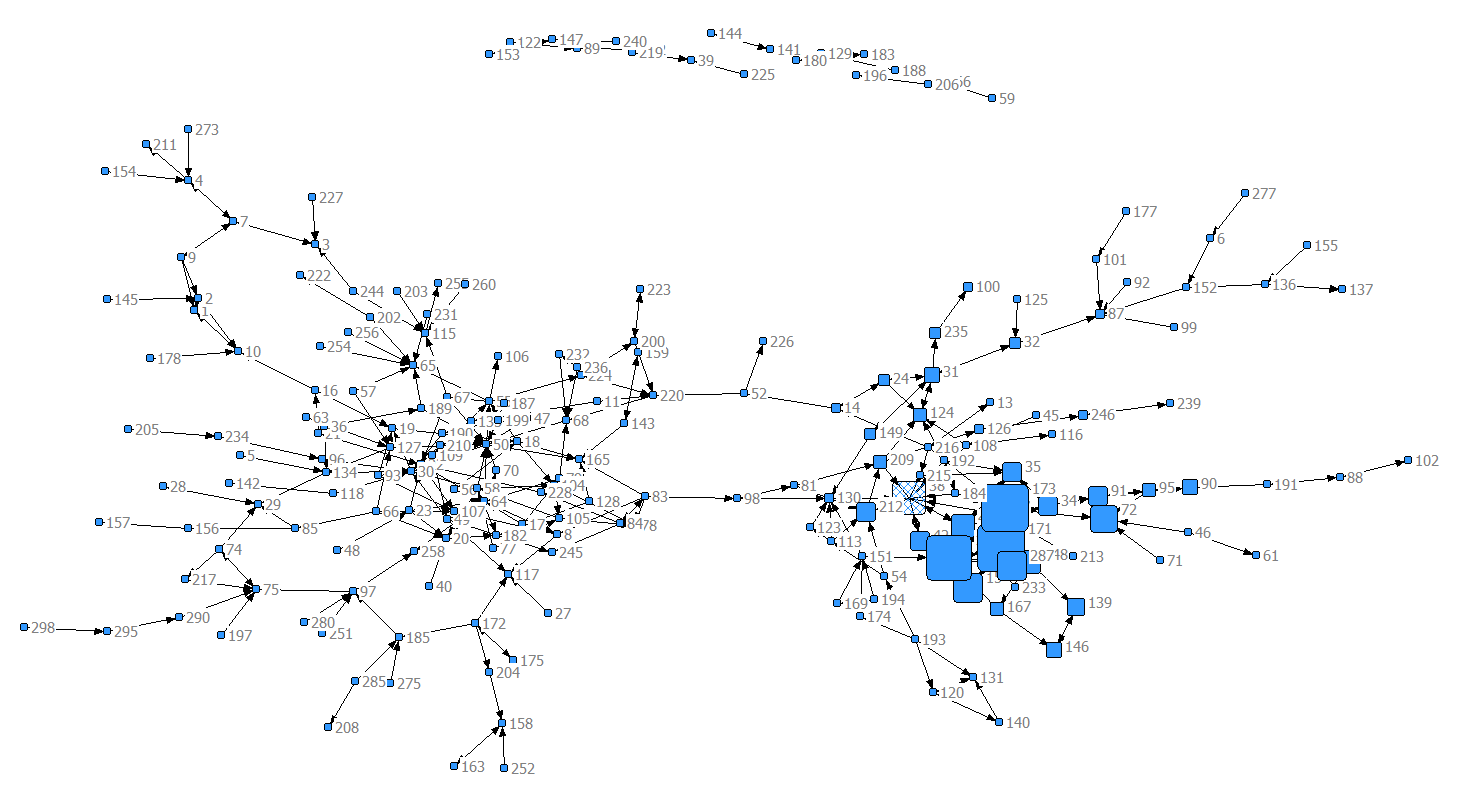 OutEigenvector centrality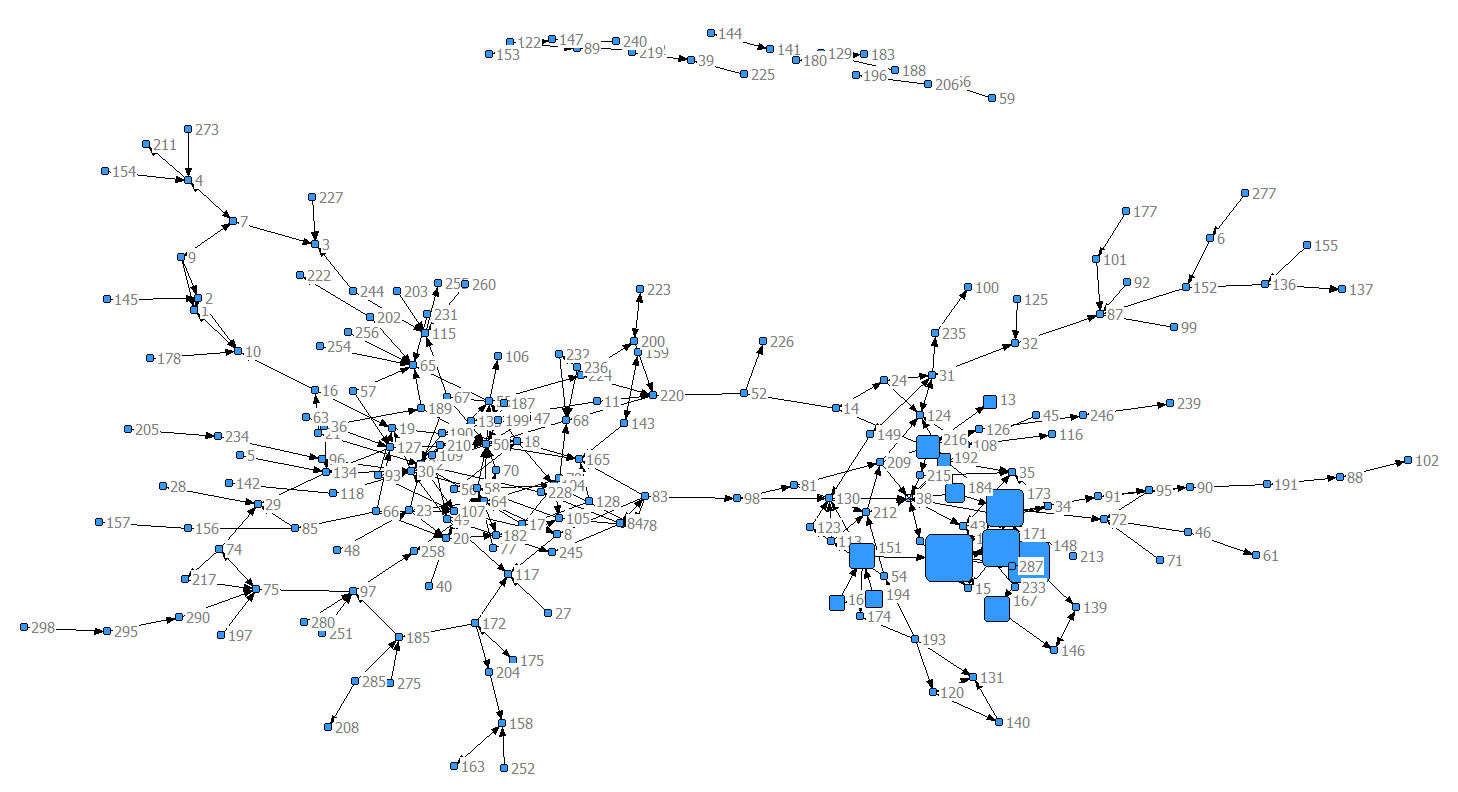 In NetDraw, with DRUGNET already open, load the attribute file, DRUGATTR, by clicking on the folder with the ACalculate Centrality measures in NetDraw (remember that this is directed data)Using NetDraw color the nodes based on different attributes (e.g., gender, race) and size the nodes based on different Centrality measures.  Do you see any patterns?Indegree by gender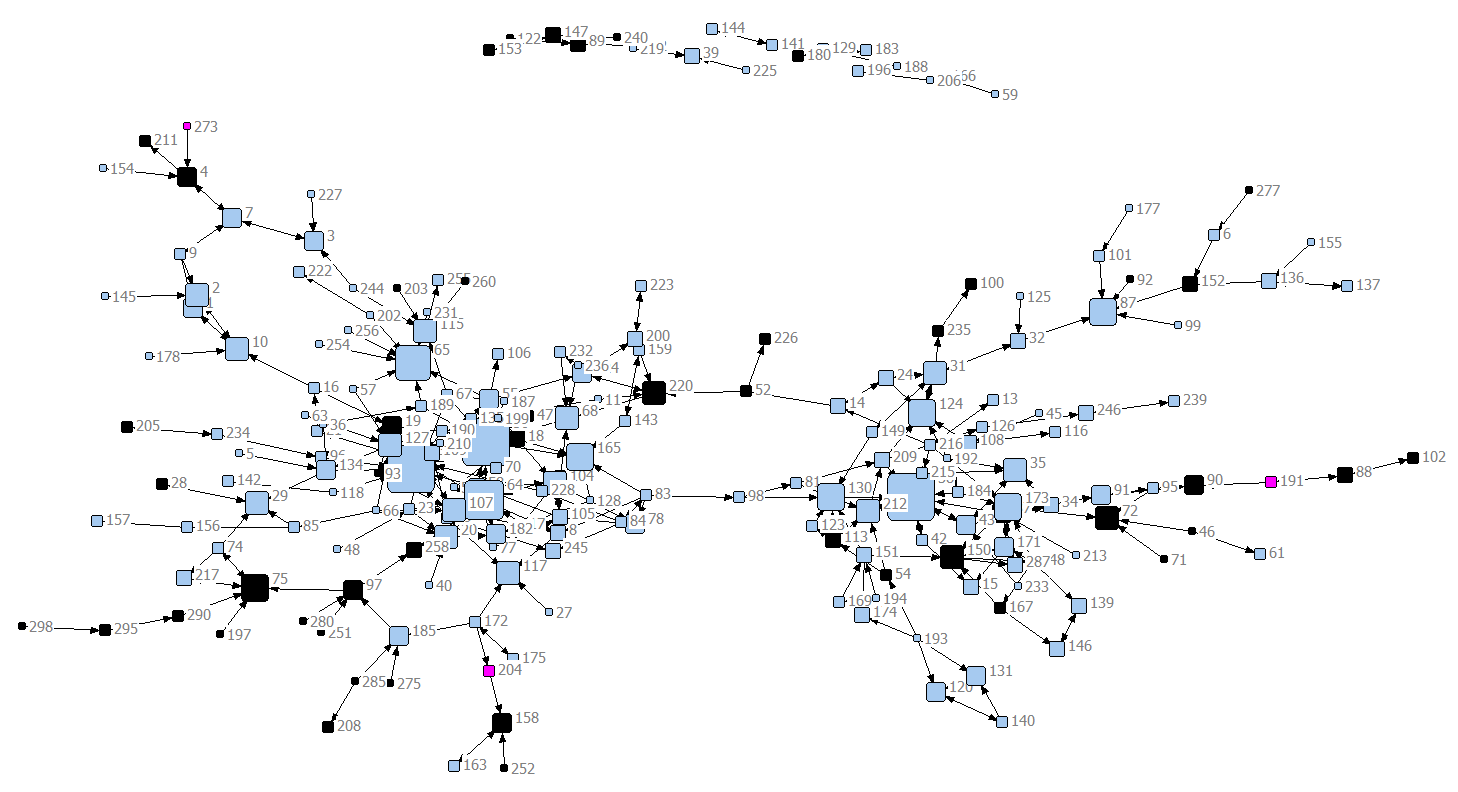 Outdegree by gender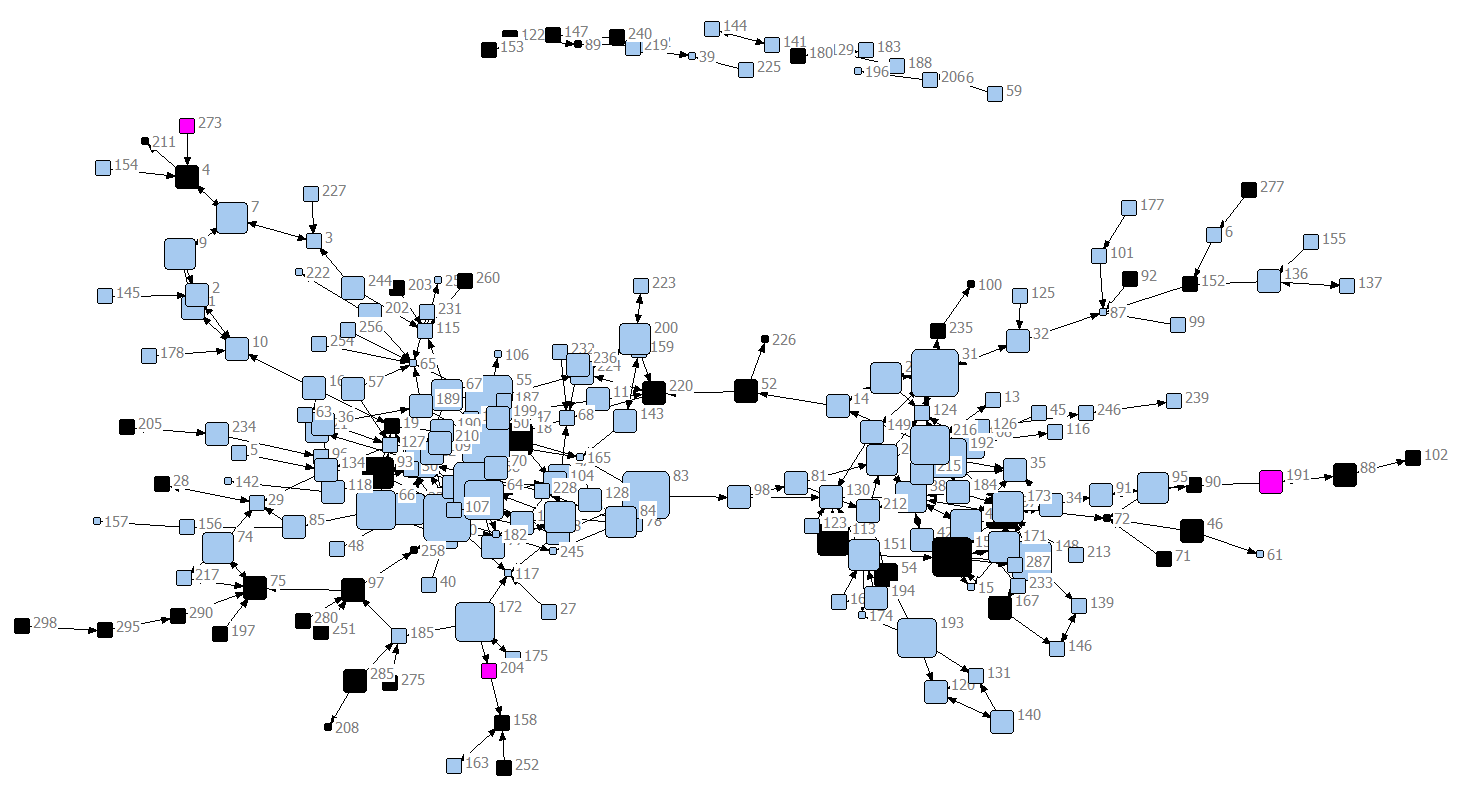 Indegree by ethnicity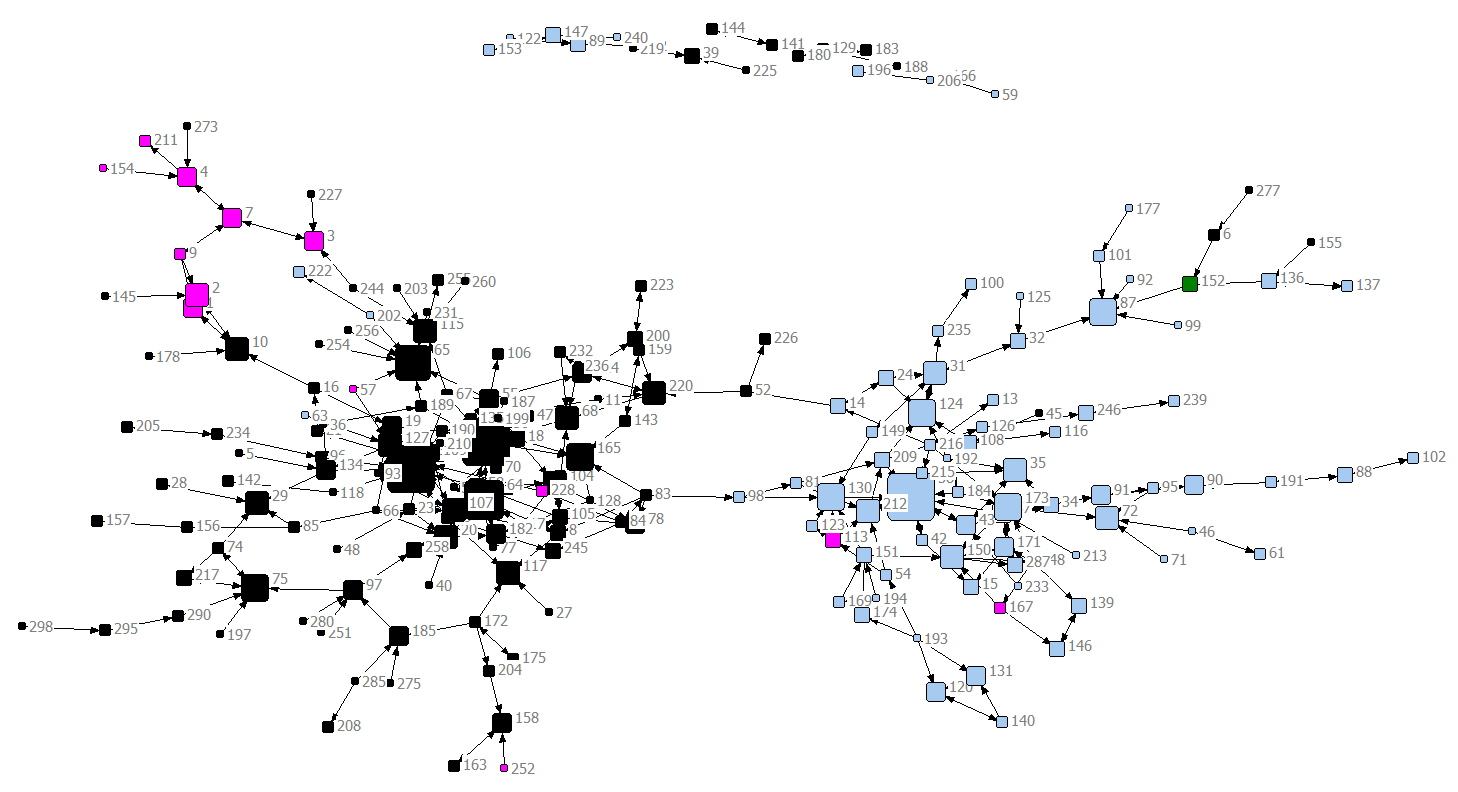 Outdegree by ethnicity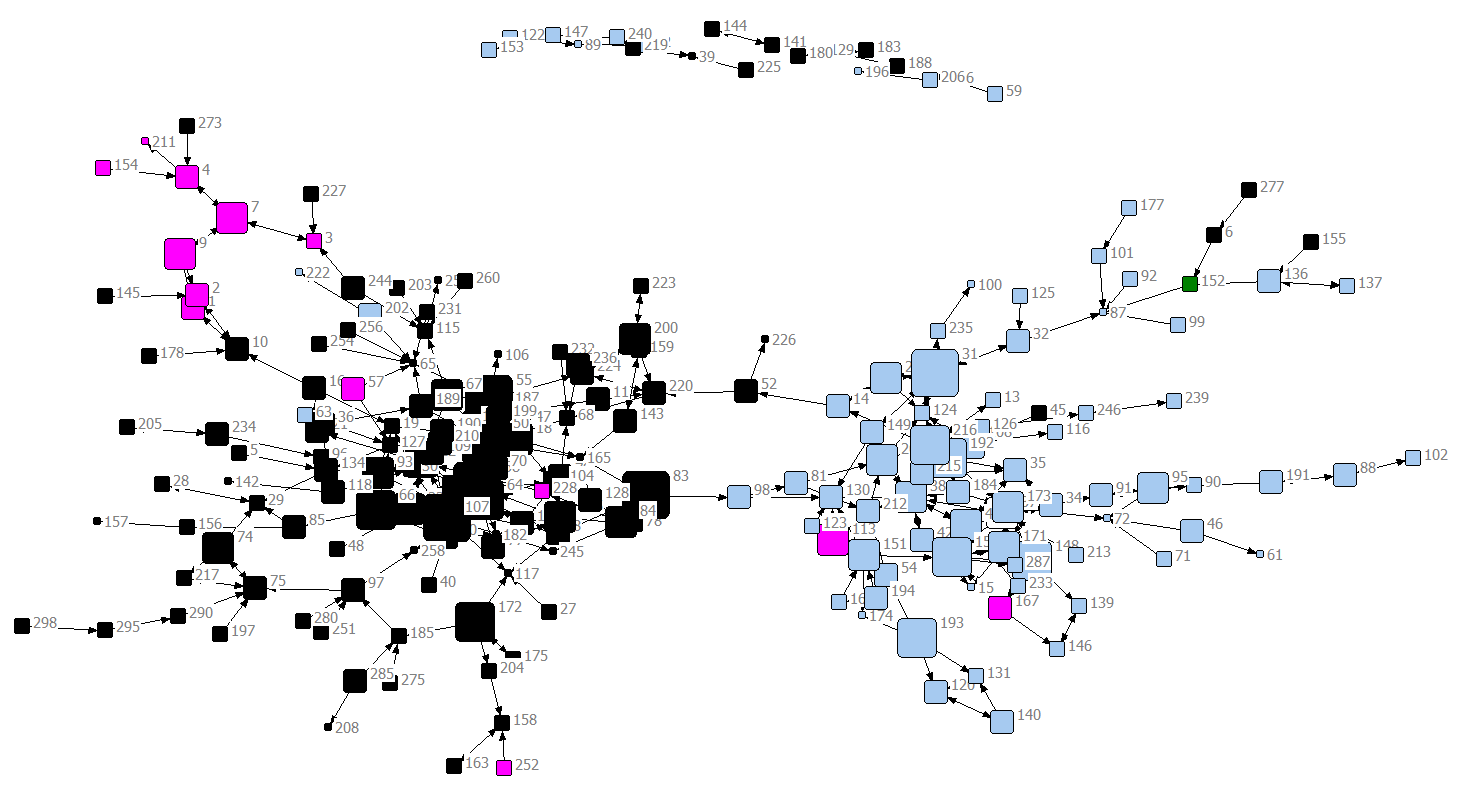 Interpretation: according two diagrams, people tend to share needles with people of same ethnicity (Homophily), and across genders, with a preponderance of one gender (indicated by squares)